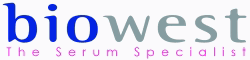 ПАСПОРТФитогемагглютинин M (PHA-M) жидкийСерия N° : Артикул N° : Дата валидации: Срок годности : Хранение:S13807L3010 L301024 / 09 / 201530 / 06 / 2018-20°CCailleau Laura Quality ServiceDate :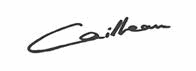 24/09/2015BIOWEST SAS - Rue de la Caille - 49340 Nuaillé - France - www.biowest.net Tel. : +33 (0)2 41 46 42 42 Fax : +33 (0)2 41 46 40 50 - email : biowest@biowest.netR.C. ANGERS B 341 853 554 - EORI FR 341 853 554 00044 -Code APE 2120ZPage 1 / 1